Summer Term 1: Week 3                                                                                                                                                             English Task: 3Hello year 2! I hope your enjoying this beautiful Spring weather we are having, I know I am! When you are next on your walk or just sitting in the garden enjoying the weather, think of some phrases to fill in this word bank. Think about what you can see, hear, feel, touch and smell when you are outside! 
This will be really helpful for when you come to write your Spring setting description. What can you see?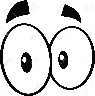 What can you hear?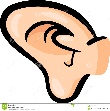 What can you feel?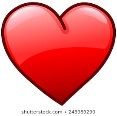 What can you touch?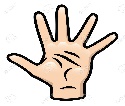 What can you smell?  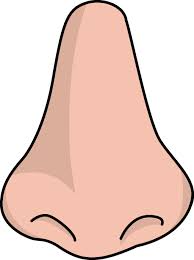 blossom treesbirds tweeting happilyrelaxedpeacefulfresh blades of grass blooming, perfumed flowers